Reading Interventions“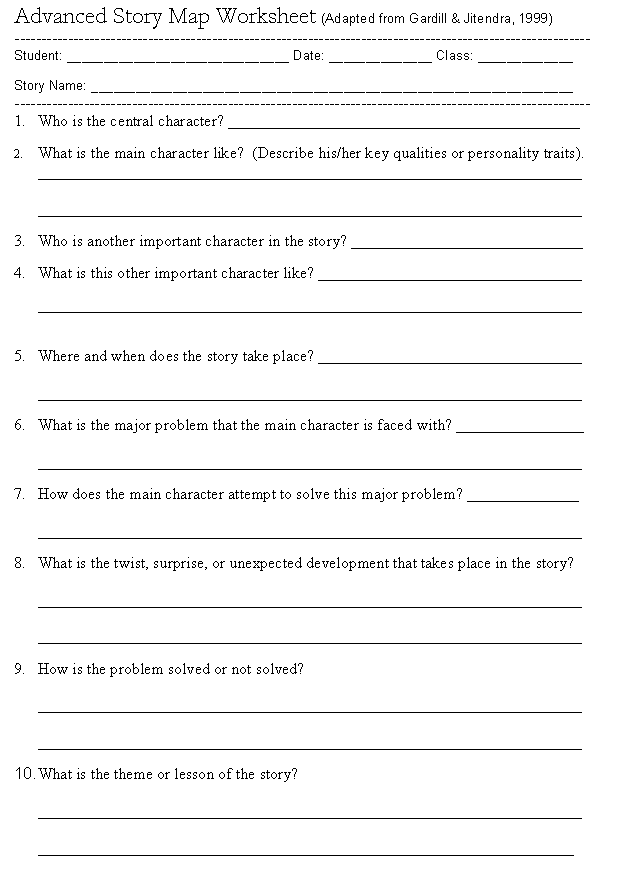 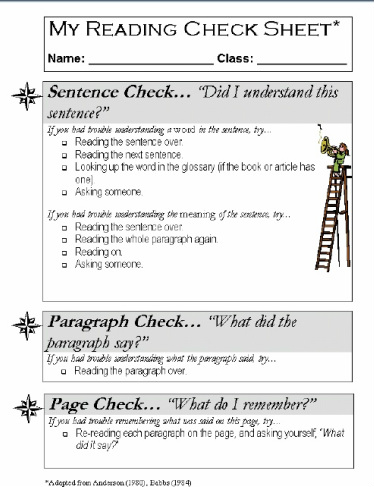 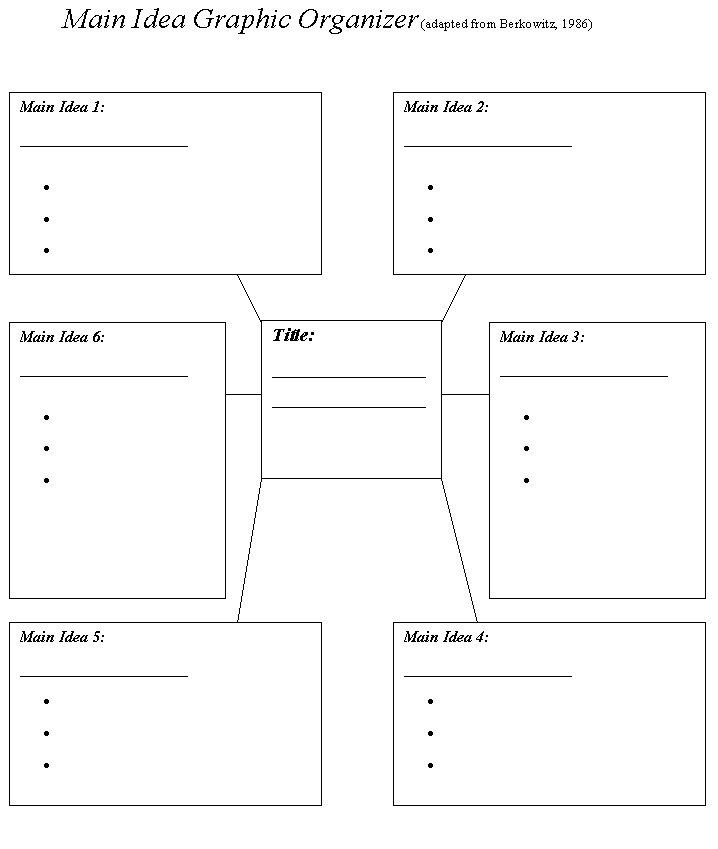 Be a Careful Reader!: Four Strategies to Better Understand What You Are Reading When you are reading an article, book chapter, or story, you can use these four simple techniques to be sure that you fully understand the content. Prediction. Before you begin to read the selection, look at the main title, scan the pages to read the major headings, and look at any illustrations. Based on these clues, try to predict what the article or story is about. Now read the selection to see whether it turns out as you predicted! Stop at several points during your reading and ask yourself how closely the content of the actual story or article fit your initial prediction. How do the facts and information that you have read change your prediction about what you will find in the rest of the story or article? List Main ideas. Stop after each paragraph or major section of the passage. Construct one or two complete sentences that sum up only the most important idea(s) that appear in the section. (Good summary sentences include key concepts or events but leave out less important details!) Write these summary (main idea) sentences down and continue reading. Question Generation. Look at the ideas that you have summarized as you read the passage. For each main idea listed, write down at least one question that the main idea will answer. Good questions should include words like “who, “where”, “when”, “why”, and “what”. For example, if you are reading an article about the extinction of the dinosaurs, you might list the following main idea: “Most scientists now believe that the extinction of the dinosaurs was caused by a large meteor striking the earth.” You could then write this question: “What event do most scientists now believe caused the mass extinction of the dinosaurs?” Clarifying. Sometimes in your reading you will run into words, phrases, or whole sentences that really don’t make sense. Here are some ways that you can clarify the meaning of your reading before moving on: Unknown words. If you come across a word whose meaning you do not know, read the sentences before and after it to see if they give you clues to the word’s meaning. If the word is still unclear, look it up in a dictionary. Unclear phrases or sentences. Reread the phrase or sentence carefully and try to understand it. If it contains words such as “them”, “it” or “they”, be sure that you know what nouns (persons, places, or things) to which these words refer. If all else fails, ask another student or an adult to help you to clarify the meaning of a confusing word, phrase, or sentence. Reciprocal Teaching Strategies Worksheet (Adapted from Lysynchuk, Pressley, & Vye, 1990)
Student Name: _______________________ Reading Assignment: __________________________ Date: ___________ Prediction. Before you begin to read the selection, look at the main title, scan the pages to read the major headings, and look at any illustrations. Write down your prediction about what the story or article will cover: ____________________________________________________________________________________________________________ ____________________________________________________________________________________________________________ List Main Ideas. As you finish reading each paragraph or key section of the passage, summarize the main idea of that paragraph or section in one or two complete sentences. (Use the back of this sheet if needed.): Generate Questions. For each main idea listed, write down at least one question that the main idea will answer. Good questions should include words like “who, “where”, “when”, “why”, and “what”.
Main idea 1:______ ______________________________________ _______________________________________________________ Main idea 2:______ ______________________________________ _______________________________________________________ Main idea 3:______ ______________________________________ _______________________________________________________ · Question 1 :______ ______________________________________ _______________________________________________________ Question 2 :______ ______________________________________ _______________________________________________________ Question 3 :______ ______________________________________ _______________________________________________________ · _______________________________________________________ _______________________________________________________ Clarifying. Copy down any words, phrases, or sentences in the passage that are unclear: ______________________________________________ ____________________________________________________________________________________________________________ __________________________________________________________________________________________________________ RECIPROCAL TEACHING STRATEGIES WORKSHEETPREDICT.	Beginning of book/story: I think I will learn that _________________________________________________________________________________________________________because   ________________________________________________________________________________________________________________________________Adjust prediction:Page #:             I think I will learn that __________________________________________________________________________________________________________because________________________________________________________________________________________________________________________________________Adjust prediction:Page #:             I think I will learn that __________________________________________________________________________________________________________because _________________________________________________________________________________________________________________________________Adjust prediction:Page #:             I think I will learn that _______________________________________________________________________________________________________________because _______________________________________________________________________________________________________________________________________QUESTION.	Here are questions I can ask my group (who, what, when, where, why, how, what if):1. Page # ____     ______________________________________________________________________________________________________________________________________________2. Page # ____     ______________________________________________________________________________________________________________________________________________3. Page # ____     ______________________________________________________________________________________________________________________________________________4. Page # ____     ______________________________________________________________________________________________________________________________________________5. Page # ____     ______________________________________________________________________________________________________________________________________________6. Page # ____     ______________________________________________________________________________________________________________________________________________CLARIFY.	You clarify words you don’t know and/or parts that you don’t understand in a story.Clarifying words:**___________ is a difficult word because ____________________________________________________.	So I (check the strategies that you used) __ checked parts of the word that I know, __ sounded out the word, __thought of a word that looks like this, __ read on to find clues, __ reread to find clues, __tried another word. **___________ is a difficult word because ____________________________________________________.	So I (check the strategies that you used) __ checked parts of the word that I know, __ sounded out the word, __thought of a word that looks like this, __ read on to find clues, __ reread to find clues, __tried another word.**___________ is a difficult word because ____________________________________________________.	So I (check the strategies that you used) __ checked parts of the word that I know, __ sounded out the word, __thought of a word that looks like this, __ read on to find clues, __ reread to find clues, __tried another word.**___________ is a difficult word because ____________________________________________________.	So I (check the strategies that you used) __ checked parts of the word that I know, __ sounded out the word, __thought of a word that looks like this, __ read on to find clues, __ reread to find clues, __tried another word.Clarifying ideas or parts of a story:**___________________________________________________________ is a confusing idea or part because ______________________________________________________________________.	So I (check the strategies that you used) __reread, __read on, __thought about what I know, __ talked to a friend.**___________________________________________________________ is a confusing idea or part because ____________________________________________________________________.	So I (check the strategies that you used) __reread, __read on, __thought about what I know, __ talked to a friend.**___________________________________________________________ is a confusing idea or part because ____________________________________________________________________.	So I (check the strategies that you used) __reread, __read on, __thought about what I know, __ talked to a friend.**___________________________________________________________ is a confusing idea or part because ___________________________________________________________________.	So I (check the strategies that you used) __reread, __read on, __thought about what I know, __ talked to a friend.SUMMARIZE.   Here is a one to three sentence summary reflecting the main/important points of the book/story: _________________________________________________________________________________________________________________________________________________________________________________________________________________________________________________________________________________________________________________________________________________________________________________________________________________________________________________________________________________________________________________Skill to work onStrategyDescriptionError CorrectionAssisted Reading PracticeHigher level reader reads with lower level reader and provides misread words.Error CorrectionWord SupplyWhile reading teacher corrects misread words, student repeats word.Error CorrectionSentence RepeatWhile reading teacher corrects misread word, student repeats word then reads the whole sentence again.Error CorrectionWord Attack HierarchyWhile reading teacher gives the following cues in order to help come to correct word:“Try another way.”“Finish the sentence and guess the word.”“Break the word apart and pronounce each part.”Use an index card to cover parts of the word.“What sound does____ make?”“The word is_____.”Error CorrectionError Word DrillWrite down error word and date in “Error Word Log”; then write out all words on index cards, drill the first 20*correct if read in 5 secondsReading FluencyAssisted Reading PracticeTeacher, parent, peer tutor reads along with student in a location with minimal distractions, if a word is mispronounced read the correct word, then have the student repeat the word correctly. Give praise with good reading.Reading FluencyListening Passage PreviewStudent follows along silently as accomplished reader reads a passage aloud for 2 minutes/part of a passage. Then student reads the section aloud, receiving corrective feedback when needed.Reading FluencyPaired ReadingStudent reads aloud in tandem with an accomplished reader. At a student signal, the helping reader stops reading, while the student continues on. When the student commits a reading error, the helping reader resumes reading in tandem.Reading FluencyRepeated ReadingThe student reads through a passage (100-200 words) repeatedly, silently or aloud, and receives help with reading errors. Continue to reread for 4 times or until a rate of 85-100 wpm. (Create motivation through charting time on graph)Text ComprehensionAdvanced Story Map InstructionStudents are taught to use a basic ‘Story Grammar’ to map out, identify and analyze significant components of narrative text. Use 4 instruction days to introduce major components (1) Identify important characters and their personalities & motivation (2) Identify main problem & significant plot development (3) Noting characters’ attempts to solve problems (4) Identify a narrative’s overarching theme. (Attached Advanced Story Map Worksheet)Error Correction: Have student reread part of story .Text Comprehension“Click or Clunk?” A Student Comprehension Self CheckStudents periodically check their understanding of sentences, paragraphs, and pages of text as they read. When students encounter problems with vocabulary or comprehension, they use a checklist (attached) to apply simple strategies to solve those reading difficulties.Text ComprehensionKeywords: A Memorization StrategyStudents select the central idea of a passage and summarize it as a ‘keyword.’ Next, they recode the keyword as a mental picture and use additional mental imagery to relate other important facts to the keyword. They can then recall the keyword when needed, retrieving the related information.Highlight important facts or ideas in a passageWrite a “gist” sentence that summarizes the highlighted ideas or factsSelect a ‘keyword’ that will help recall a central idea about the article/passageCreate a mental picture to remember the keywordAdd details to the mental picture or create a story around the keyword to memorize additional facts or ideasText ComprehensionMain-Idea MapsStudent generates a graphic organizer containing the main ideas of an expository passage.(Some text has summary sentences, others have implied main ideas.) Attached worksheetText ComprehensionMental Imagery: Improving Text RecallStudent creates “mental pictures” of what he/she is reading and closely studying text illustrationsText ComprehensionOral Recitation LessonStudents participate along with the teacher in a repeated public reading of a story across several days. Teacher introduces story with story grammar, next day read and have all students reread, then give students their own sentences to read.Text ComprehensionPrior Knowledge: Activating ‘Known’Teacher asks student a series of guided questions to activate prior knowledge of a specific topic to help comprehend the content of a story/article on the same topic.Text ComprehensionQuestion-GenerationStudent locates the main idea(explicit or implied), write a gist statement, generate questions about what he/she is reading to help learn, using question startersText ComprehensionReciprocal Teaching: A Reading Comprehension PackageTeach reading comprehension on 4 successive days focusing on prediction, summarization, question generation, and clarifying. Use Reciprocal Teaching Strategies WorksheetText ComprehensionText LookbackStudents lookback in the text for important information. In the text Questions=  “in the article” “in the author’s words” “in the text”. Think questions= ask for your opinion, belief, or ideas “in your opinion” “what do you think”